Hierbij geef ik het Kursusprojekt toestemming om onderstaande gegevens te gebruiken voor een goed verloop van de cursus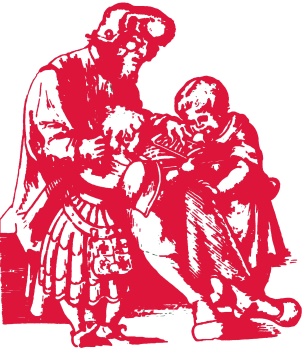 Ik wil mij inschrijven voor: Cursusnummer:    Omschrijving:        …………………………………………………………. Keuze (indien van toepassing): ……………………………………………………….… En betaal contant:   €  ………,……    (lesgeld en materiaalkosten) Achternaam:    ……… …………………………………………………. Voornaam:       ……………… ………………………………………….. Telefoonnummer:   …… ……………………………………………………… Mobielnummer:      …………………………………………………………… Email adres:    …………………………………………………………… Graag alles duidelijk en volledig invullen !!!Wilt u onze digitale nieuwsbrief ontvangen:   O   Indien ja, hier aanvinken.                             (Als U onze nieuwsbrief al ontvangt s.v.p. NIET nogmaals aanvinken).Wilt u i.v.m. subsidie toekenning aangeven tot welke leeftijdscategorie u behoort: O    0 t/m 17 jaar             O   18 t/m 64 jaar            O   65 jaar en ouder Uw gegevens worden 3 jaar bewaard en daarna vernietigd!